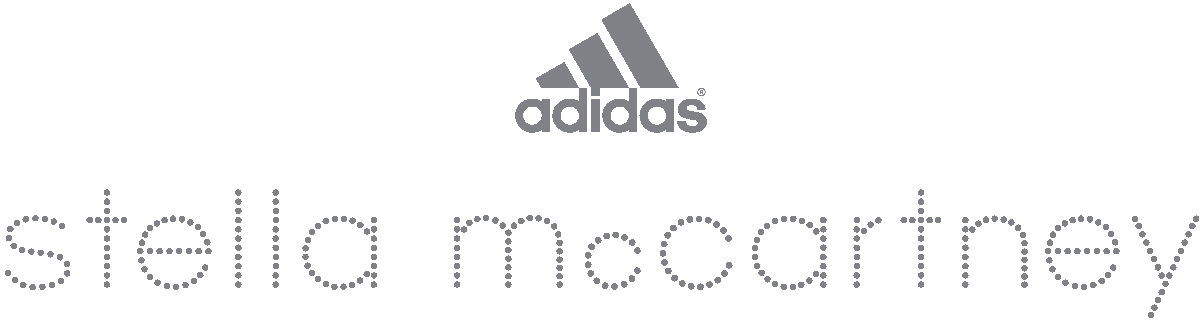 Η νέα συλλογή adidas by Stella McCartney Άνοιξη/ Καλοκαίρι 2016 είναι εδώΗ σειρά εισάγει νέες καινοτόμες τεχνολογίες με αναφορές στο στιλ των ‘70s  Η adidas by Stella McCartney μπαίνει σε μια νέα εποχή προηγμένης αθλητικής τεχνολογίας με μία τολμηρή συλλογή για τη σεζόν Άνοιξη/ Καλοκαίρι 2016. Η σειρά δημιουργεί ένα εκρηκτικό αποτέλεσμα με έντονα χρώματα και εξωτικά prints, αλλά αυτό που κάνει τη μεγαλύτερη διαφορά είναι τα προηγμένα τεχνικά χαρακτηριστικά που ενσωματώνει. Η συλλογή της φετινής σεζόν ήρθε για να μονοπωλήσει το ενδιαφέρον και είναι εμπνευσμένη από τα ένστικτα των άγριων ζώων. Στη φετινή συλλογή παρουσιάζεται το πιο τεχνικά καινοτόμο μέχρι σήμερα outfit που «αφουγκράζεται» το σώμα, το adidas by Stella McCartney look, αναβαθμισμένο με την τεχνολογία Adizero® και με επιπλέον λειτουργικά χαρακτηριστικά ώστε να είναι εξαιρετικά ελαφρύ και να παρέχει αίσθηση δροσιάς. Το ύφασμα τεχνολογίας Climalite® απομακρύνει τον ιδρώτα από το δέρμα χαρίζοντας πλήρη ελευθερία κινήσεων, ενώ η τεχνολογία ClimaChill® κρατάει το σώμα δροσερό τώρα που η θερμοκρασία ανεβαίνει. Το Ess Zebra Tank σε δύο χρωματικούς τόνους συνδυάζει υλικά όπως το μαλακό οργανικό βαμβάκι με την πλεκτή ύφανση στην πλάτη που επιτρέπει στο σώμα να αναπνέει ενώ το Ess Flower Tank, διαθέσιμο σε δύο αποχρώσεις, δίνει τον ανοιξιάτικο τόνο στη συλλογή. Ένα ακόμα ξεχωριστό κομμάτι της σειράς είναι το Essentials Zebra Tee με boxy silhouette και εντυπωσιακό zebra print στο μπροστινό μέρος και τα μανίκια. To Shorts Over Tights σε εντυπωσιακό μπλε χρώμα είναι ένα από τα signature layered looks της Stella McCartney που ενσωματώνει την τεχνολογία Climalite®. Το outfit ολοκληρώνεται με μοναδικά αξεσουάρ όπως το Back Pack και το Adizero Cap reflective καπέλο για τις πιο ζεστές μέρες.Η συλλογή adidas by Stella McCartney Άνοιξη/Καλοκαίρι 2016 είναι ήδη εδώ και συνδυάζει ιδανικά τις υψηλές επιδόσεις με το ξεχωριστό στυλ. Ανακάλυψε την στα adidas Stores. 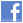 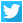 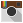 